Игры для развития речиРазвитие речи является одним из самых важных приобретений ребёнка в дошкольном детстве. Правильная, связная речь – помогает ребёнку реализовать себя в обществе, почувствовать себя успешным. Всё ли мы сделали для того, чтобы ребёнок был успешным?Задавали ли вы себе вопросы: Как развит словарный запас Вашего ребёнка? Правильно ли он согласовывает слова в предложении? Может ли составить рассказ по картинкам? Или поговорить на заданную тему? Всё это является немаловажным фактором успешного обучения в школе. Все школьные предметы: математика, русский язык, литература, окружающий мир и другие связаны с оречевлением. И пока у нас есть время до поступления в школу, мы хотим поделиться с Вами приёмами развития речи детей. Эти игры не займут у Вас много времени и их можно использовать по дороге домой.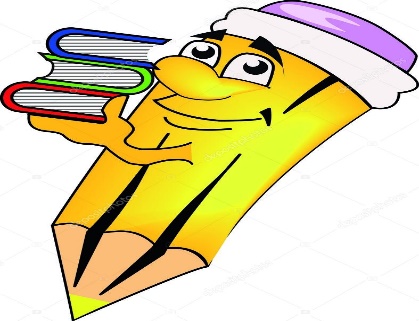 Развитие речи дошкольников в игре – это ещё и дополнительная эмоциональная связь между родителем и ребёнком, это радость от общения, формирование доверительных и дружеских отношений.Желаем Вам и вашим детям удачи в развитии речевых способностей. Помните, что это немаловажная составляющая хорошей речи.ТВОРИТЕ!!!ИГРАЙТЕ!!!
РАЗВИВАЙТЕСЬ!!!Муниципальное бюджетное дошкольное образовательное учреждение г. Иркутска детский сад № 94Советует логопед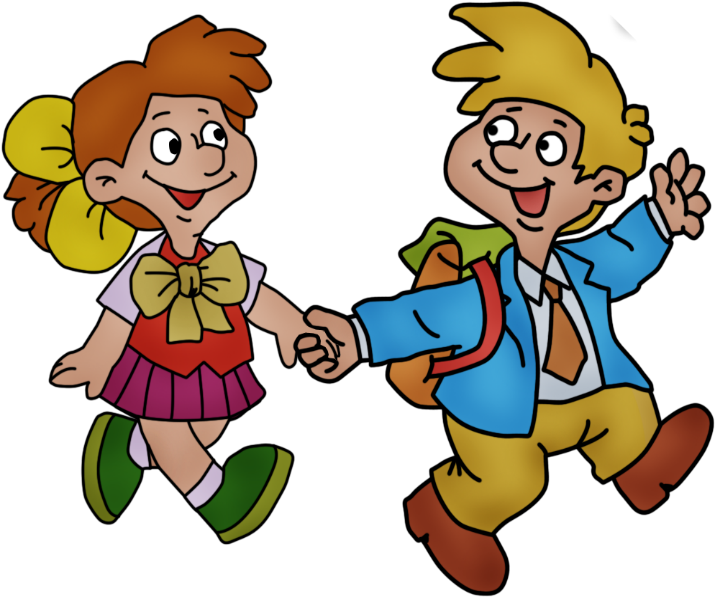 2019 г.Блок игр «По дороге домой»Игра «Продолжи ряд»Родители предлагают ребёнку продолжить ряд слов на заданную любую лексическую тему. Ребенок должен понять, что общего в этих словах и добавить свои варианты.  Например: Огурец, баклажан, репа …Сахарница, салатница, самовар …Сосиска, сковорода, сосна …Стульчик, карандаш, домик …Игра «Подбери признак»Родители предлагают ребёнку назвать как можно больше качеств  предмета.Дом (какой?) – многоэтажный, кирпичный …Дорога (какая?) – узкая, широкая, длинная, короткая, трудная …Игра «Кем или чем я был»Ребёнок должен рассказать, из чего сделан тот или иной предмет.Кирпич, дом, хлеб, платье, морс, стекло, бумага …Корова, лошадь, овца, свинья, мама, папа, бабушка …Игра «Продолжи предложение»Родители и дети составляют свои варианты ответов продолжения предложений.Когда я вырасту, то …Надо быть добрым, потому что …Однажды я видел как …Я радуюсь, если …Я хочу, чтобы …Игра «Кто что делает»Подобрать как можно больше слов-действий.Учитель, врач, охранник, дворник, полицейский,   пожарник …Игра «Кому , что нужно на работе»Подобрать необходимые предметы для работы.Повару, садовнику, парикмахеру, пожарному …Игра «Объяснялки»Ребёнку предлагается объяснить значение слов и выражений.Водолаз, пылесос, соковыжималка, аквалангист, пароварка, сухарница, хлеборезка, мусоровоз …Игра «Сочинялки»Детям и взрослым предлагается сочинить сказку по цепочке заданному началу.«Жили - были …»«Как – то раз …»«Однажды …»Игра «У малыша»Ребёнок должен изменить так, чтобы оно было в уменьшительно-ласкательной форме.У взрослого стакан, а у малыша стаканчик.Кровать, диван, помидор, сумка, апельсин, ручка, карандаш, лампа …Игра «Один – много»Ребёнок и взрослый изменяют слова, слово должно быть во множественной форме И.пКровать, диван, помидор, сумка, апельсин, рука, карандаш, лампа …Игра «Упрямые слова»Дети вспоминают антонимы.День – ночь, Золушка – Баба Яга,Зима – лето, холодный – горячий, Высокий – низкий, весёлый – грустныйБелый – чёрный, злой – добрый, Игра «Найди общее»Самолёт и стрекоза, дом и дерево, ручка и карандаш, мороженое и снег, лодка и рыба, дом и жираф, стекло и зеркало, луна и лампочка.Игра «Мама, папа, я – большая семья»Детям и взрослым предлагается вспомнить и назвать всех членов семьи.Игра «Рифмовка»Дети совместно с взрослым подбирают рифму к слову или словосочетаниям.Палка – галка, скакалка, каталка …Кот – живот, крот, бегемот …Матрац – ананас, приказ, скалолаз …ПАПАМАМАДЕТЁНЫШИбыккорователятасобакащеноккабанпоросёноккурица